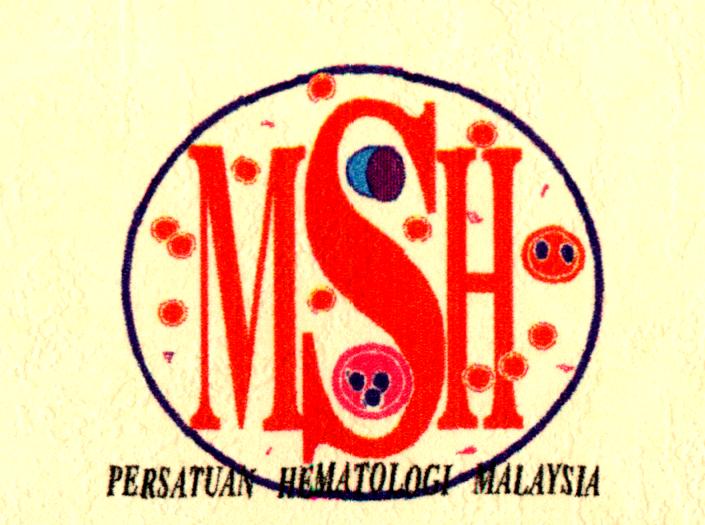 All applications and proof of payments of RM200 must be received by 10th May 2021 Malaysian Society of HaematologyMalaysian Society of HaematologyOfficial Address:A-3-02, Block A, Oasis Square,No 2, Jalan PJU 1A/7A,Ara Damansara,47301 Petaling JayaSelangorTel No  : +603-76112043Fax No : +603-76112044Email : mshoffice@haematology.org.myCANDIDATE  PARTICULARS: